                                         Centro Educacional Municipal de Iomerê 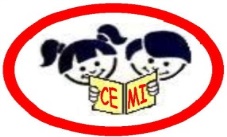                             Diretora: Marta Maria Falchetti                            Coordenadora: Tânia Gonçalves da Silva Bressan                            Orientadora: Marinez Zanetti Zago                            Secretária: Roseli Aparecida Fiuza da Rosa Civiero                            Professor: Vânia Cella                            Data: 13/04/2020Atividades de CiênciasPáginas 14 e 15 da Apostila de Ciências volume 01:* Fazer experimento do gnomo;* Precisa de uma madeira (haste de uns 20cm);* Barbante;* Papel para colocar embaixo;* Canetinha;* Seguir as orientações da apostila                                         Centro Educacional Municipal de Iomerê                             Diretora: Marta Maria Falchetti                            Coordenadora: Tânia Gonçalves da Silva Bressan                            Orientadora: Marinez Zanetti Zago                            Secretária: Roseli Aparecida Fiuza da Rosa Civiero                            Professor: Vânia Cella_________________________________________________________________Atividade de GeografiaHabilidades/ObjetivoConhecerão algumas características de cada Região do Brasil;A divisão das Regiões definida pelo IBGEMetodologia Utilizarão a Apostila e celular                            Boa Tarde!Hoje vamos fazer as atividades da Apostila de Geografia:Regiões brasileiras:Primeiro assistam o vídeo:Ler e resolver as atividades das páginas 15 a 20              Habilidades /objetivos	O trabalho com as direções cardeais e colaterais incentiva e desenvolve o pensamento espacial e os densos de orientação e localização.	A Rosa Dos Ventos está presente em todos os Mapas.	Toda localização de pende de um ponto de referência.	Para identificar Os Pontos Cardeais, podemos nos orientar pelo Sol.           Boa tarde!	Hoje, vocês deverão ler a página 23 de Geografia;Assistir o vídeo,Fazer as atividades,Também tem atividades no material de apoio.                                           Centro Educacional Municipal de Iomerê                             Diretora: Marta Maria Falchetti                            Coordenadora: Tânia Gonçalves da Silva Bressan                            Orientadora: Marinez Zanetti Zago                            Secretária: Roseli Aparecida Fiuza da Rosa Civiero                            Professor: Vânia Cella                            Disciplina: História                                         Iomerê, 25 de maio de 2020.           Aluno (a):__________________________________________ 4º ano “01" Boa Tarde! Hoje vamos ler e fazer as últimas atividades da Apostila de História.Que serão as páginas 24, 25 e 26. Com objetivo de compreender a historicidade no tempo e no espaço, relacionando acontecimentos e processos de transformação e manutenção das estruturas sociais, políticas, econômicas e culturais, bem como problematizar os significados das lógicas de organização cronológica                                           Centro Educacional Municipal de Iomerê                             Diretora: Marta Maria Falchetti                            Coordenadora: Tânia Gonçalves da Silva Bressan                            Orientadora: Marinez Zanetti Zago                            Secretária: Roseli Aparecida Fiuza da Rosa Civiero                            Professor: Vânia Cella                            Disciplina: Língua Portuguesa                                         Iomerê, 01 de junho de 2020.           Aluno (a):__________________________________________ 4º ano “01" 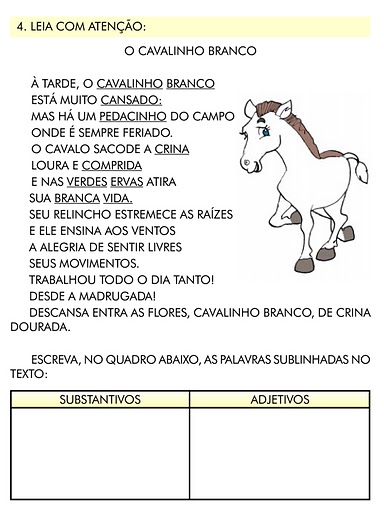 Ler e fazer a interpretação (no caderno):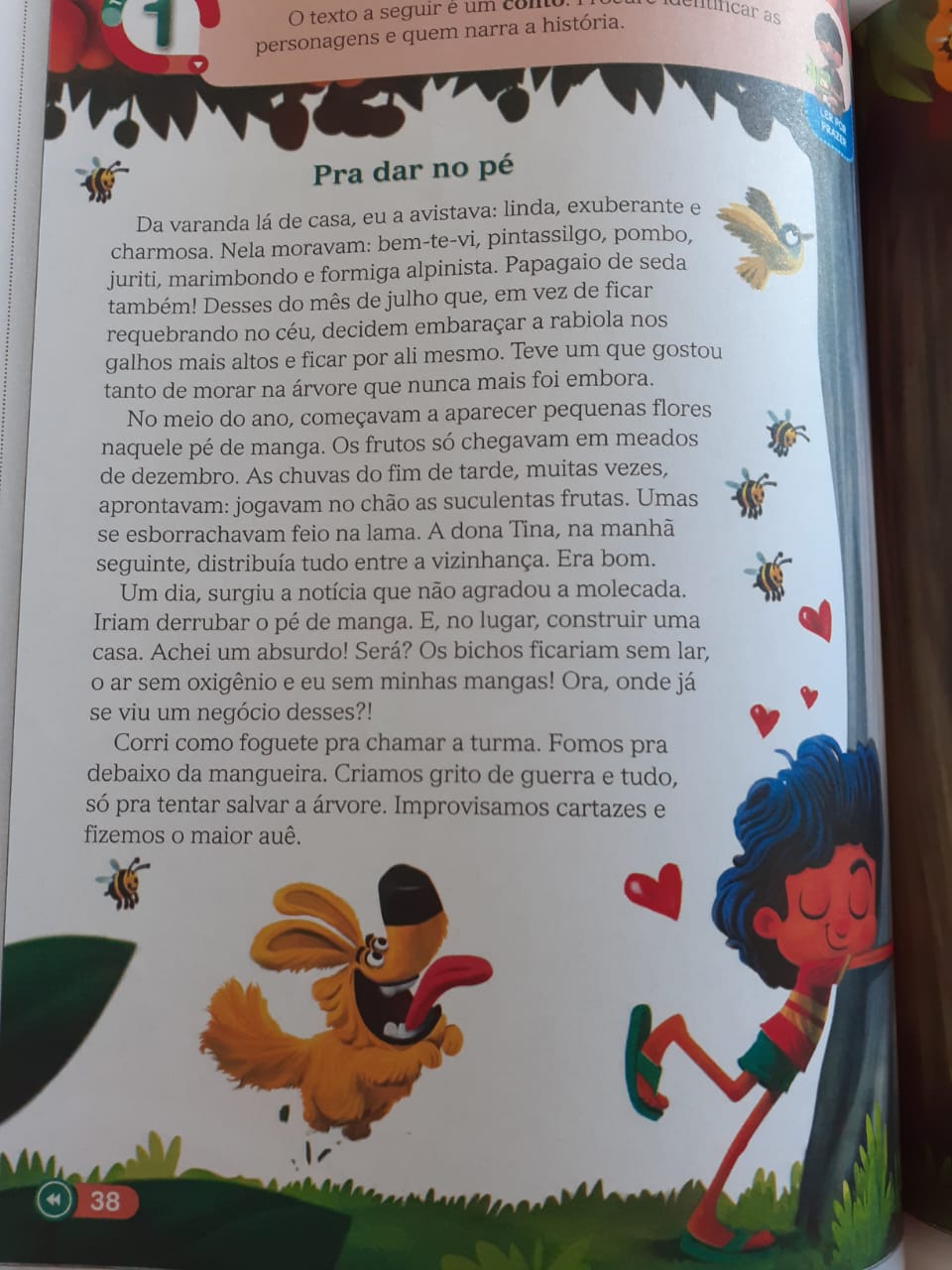 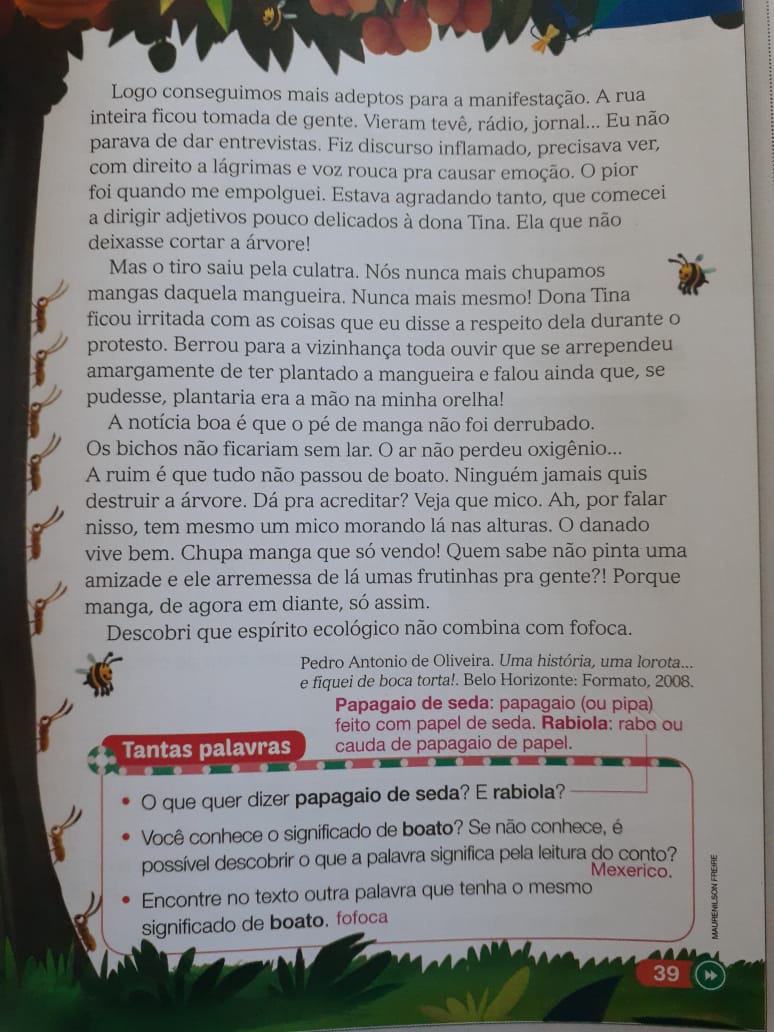 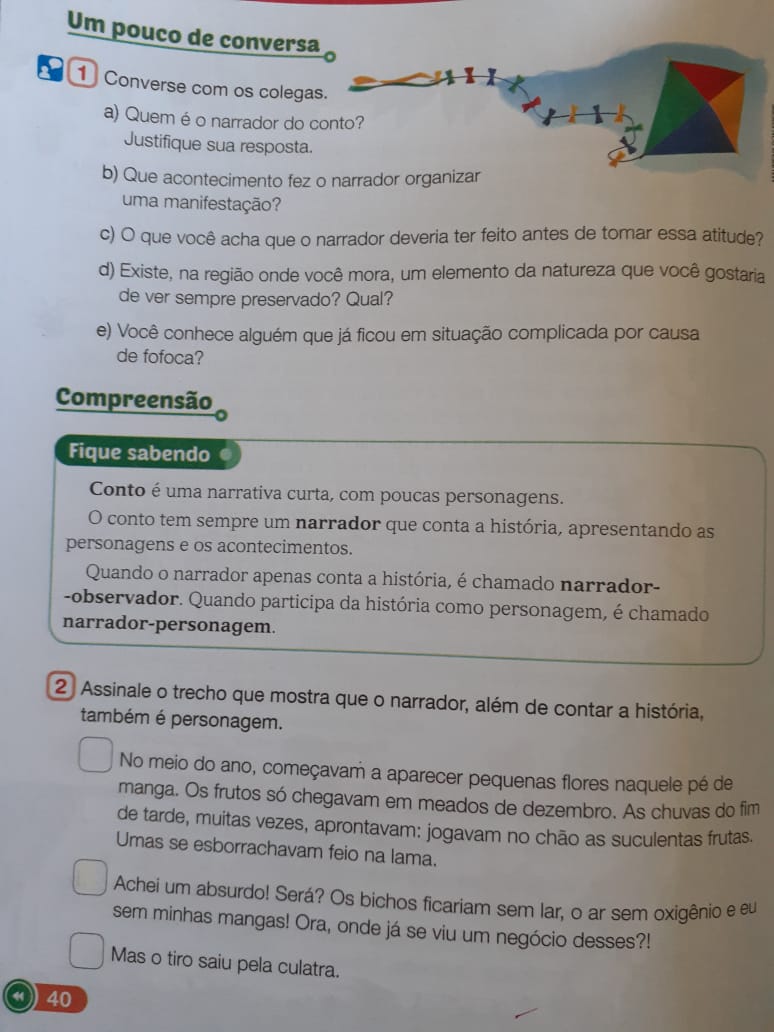 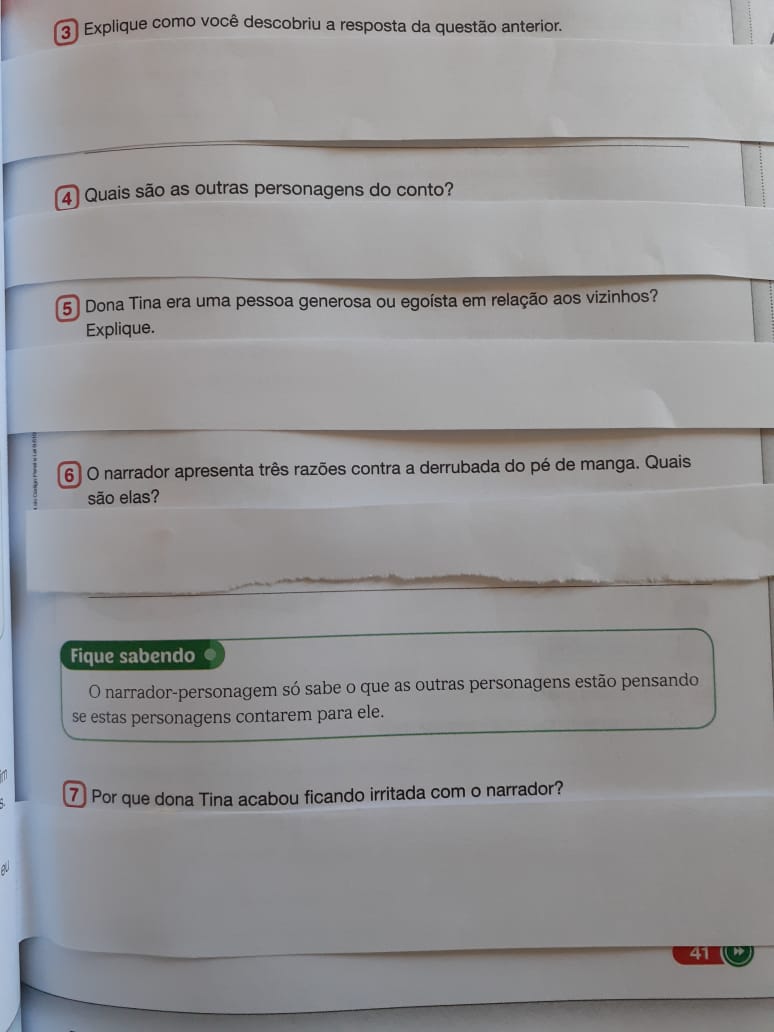 Caça números: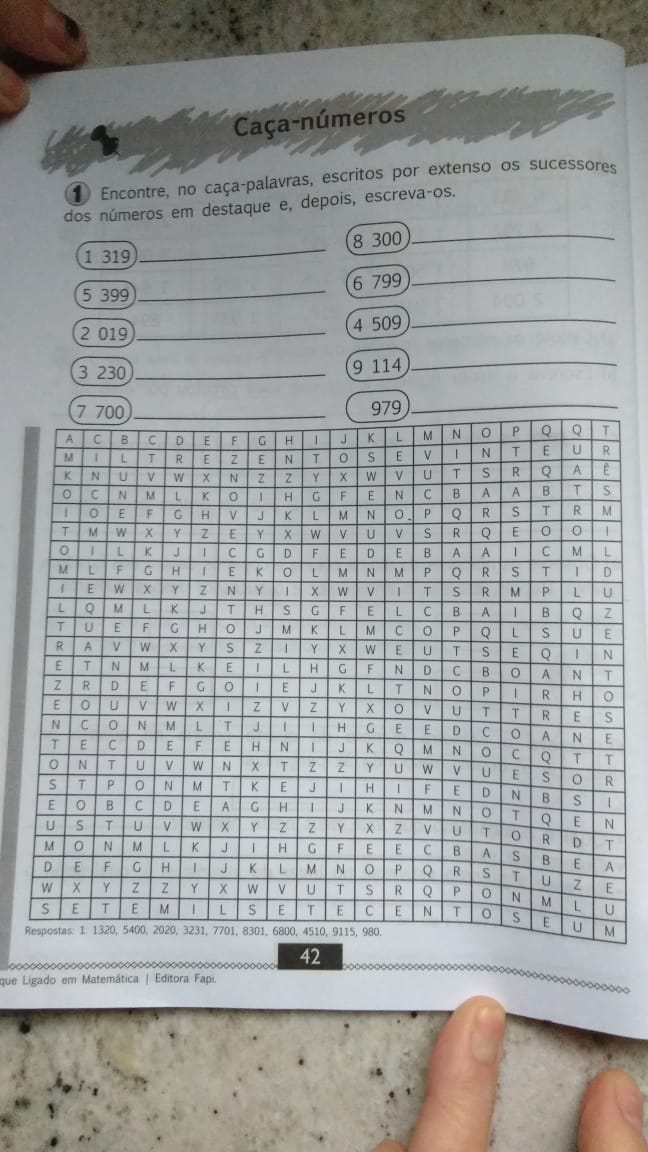 Resolver a cruzadinha e identificar o valor do número 7: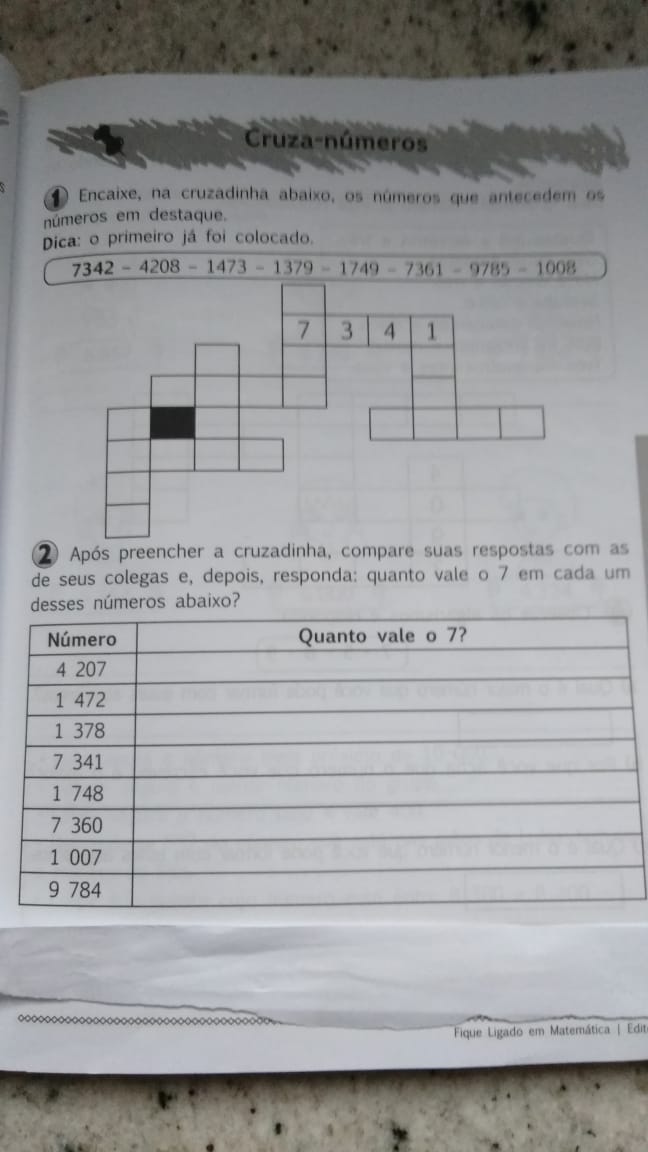 Os probleminhas de matemática, vocês podem resolver no caderno e se preferir podem copiar.1- Resolva as situações problemas com atenção.a) Um coelho tem 4 patas. Quantas patas tem 19 coelhos juntos?R:b) No sítio do meu avô havia uma criação com 100 coelhos, destes 69 foram vendidos e 12 morreram. Quantos coelhos sobraram no sítio?R:c) Joaquim tinha 48 figurinhas de coelhos em sua coleção e resolveu doá- las entre os seus 3 melhores amigos. Quantas figurinhas cada um irá receber?R:d) Joice e sua mãe fizeram uma centena, duas dezenas e uma dúzia de coelhos de chocolate para vender na feira. Quantos coelhos elas fizeram ao todo?R:As atividades de hoje vocês deverão copiar no caderno depois que resolveram mandar foto no privado:Observe o Texto abaixo e faça o que se pede (no caderno)O PASSEIOEm uma fazenda morava uma menina muito bonita, que gosta de passear.Um dia ela estava passeando e encontrou um gatinho preto. Então a menina e o gato ficaram muito amigos.a) Circule os verbos;b) Sublinhe os adjetivos;c) Passe o texto acima para o plural;Conforme está no exemploEsta atividade de matemática está com os números misturados, vocês devem encontrar os números certos para montar a conta de divisão.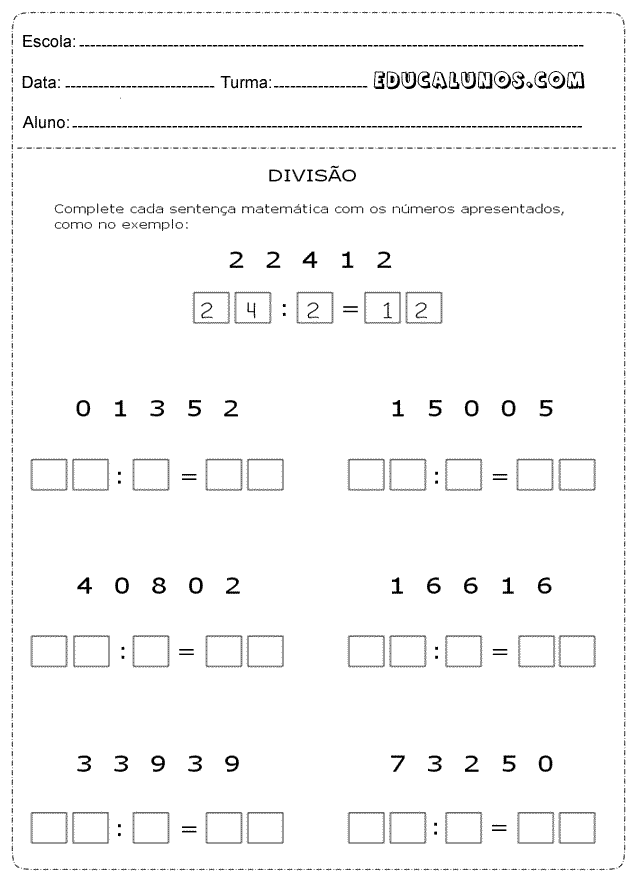 Hoje temos uns probleminhas para copiar e resolver no caderno.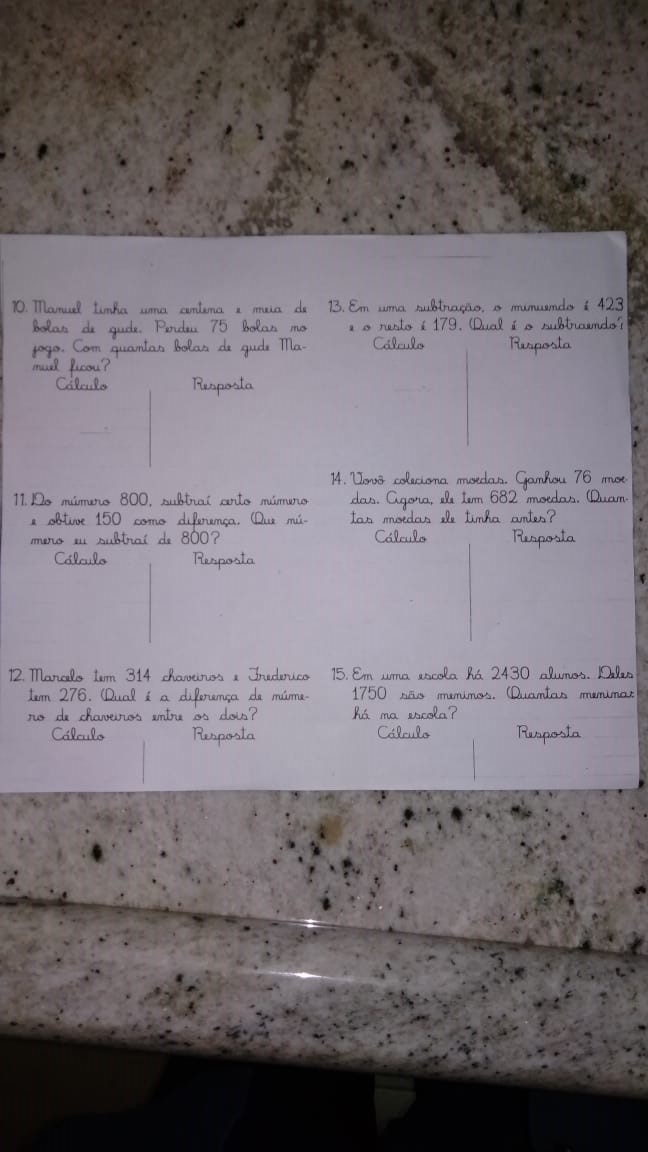 Na atividade de subtração, copiar no caderno, usem a régua. Terão que subtrair o número da coluna pelo número da linha: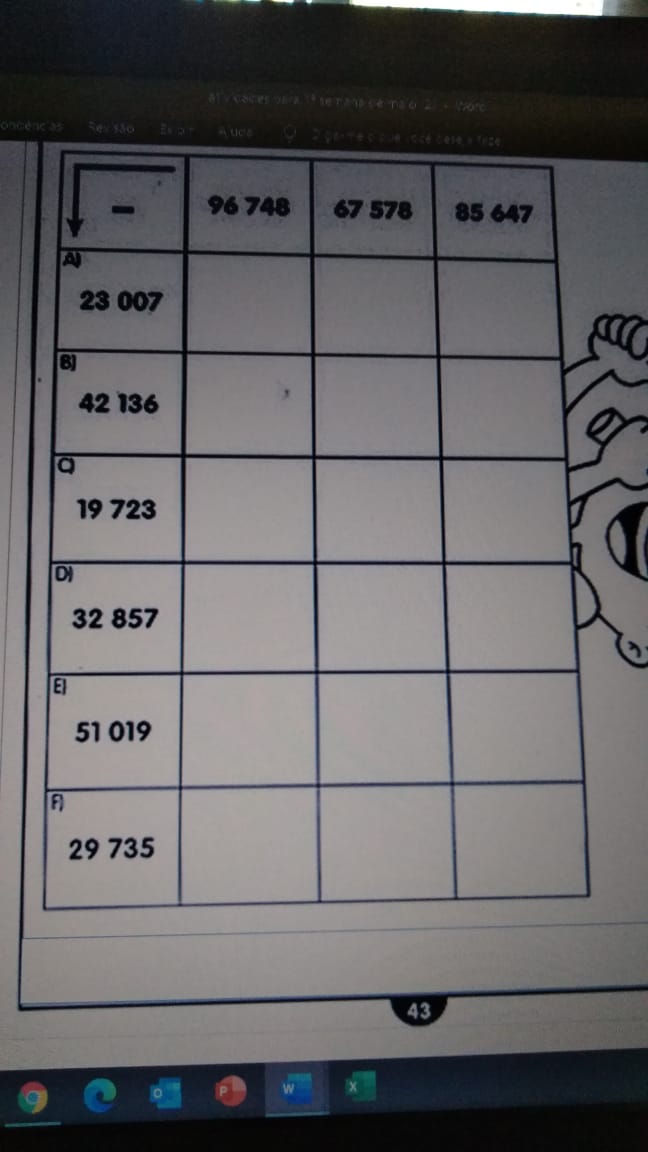 Na atividade do gráfico, só copiem as questões e respondam.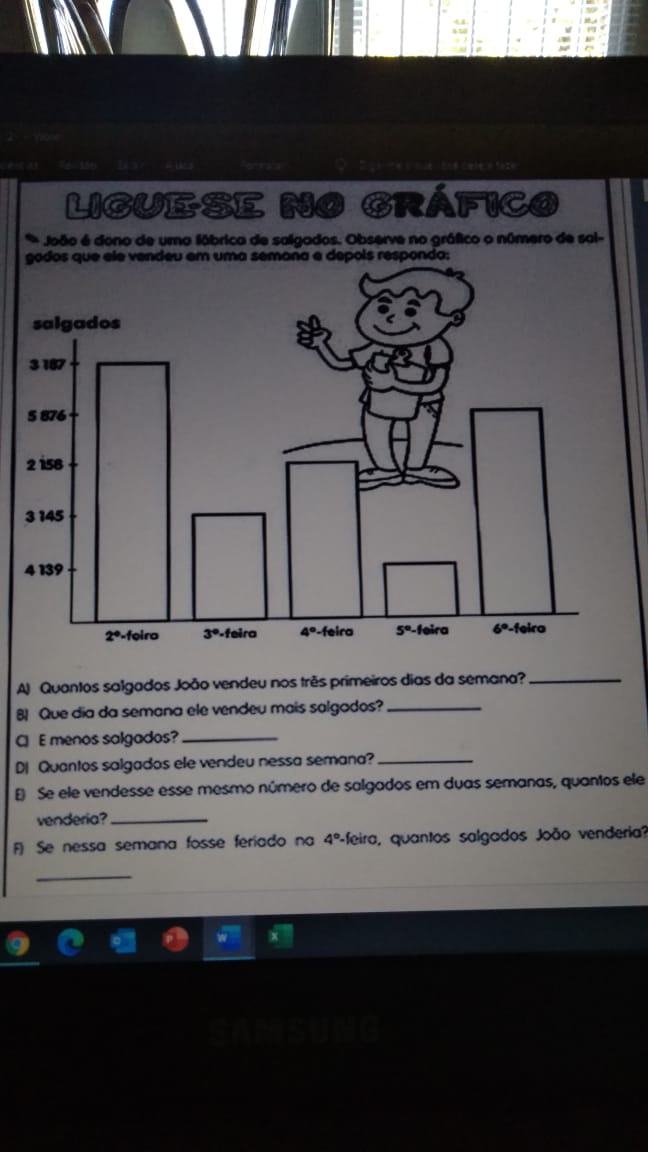 Vocês devem ler e passar o texto no caderno com o verbo para o passado:O exemplo já está aliDepois, ler e responder as questões.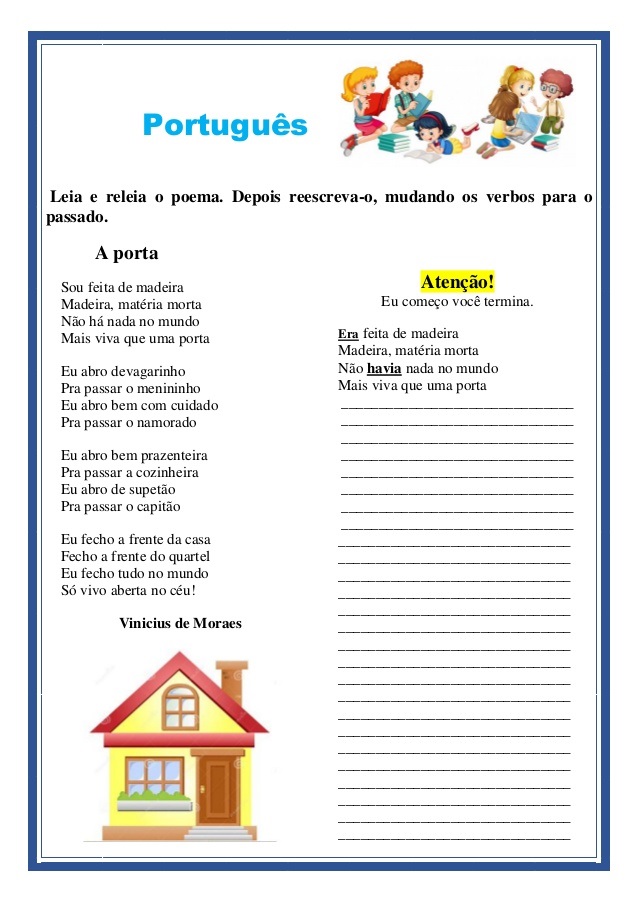 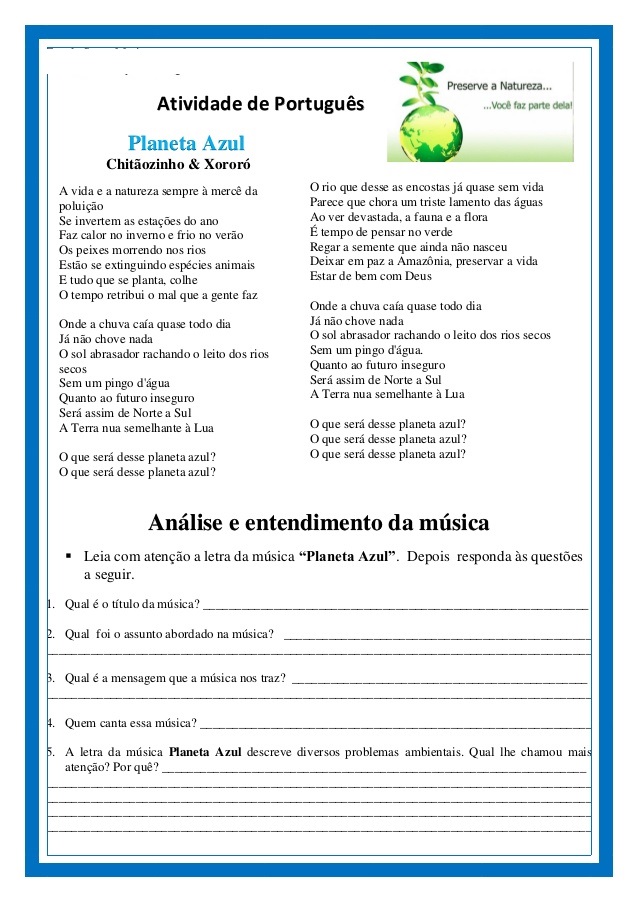 As atividades de hoje, vocês deverão copiar no caderno, como está.Depois, resolvam todas as contas, do início até a chegada.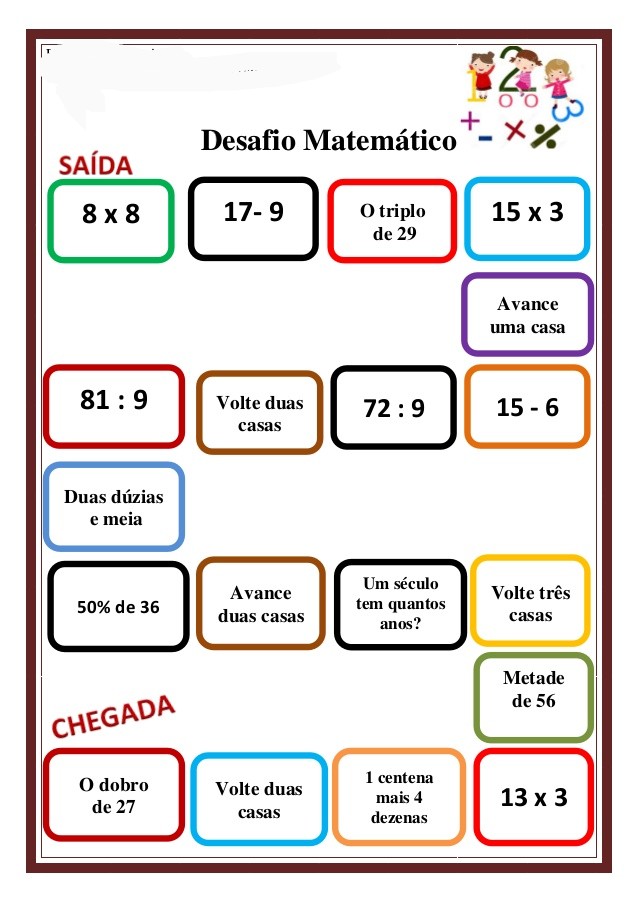 A atividade de hoje está na apostila:Ler a página 28:Façam as atividades das páginas 29 e 30:PLANO DE AULAOlá! Tudo bem?Iniciaremos esta semana com a Apostila nova, e vamos começar com Português. Página 5 No número 3, vocês deverão escrever o que mais emocionou em alguma história que leu;Depois faça o desenho de toda a história no quadro;Temos o texto  ( que é um conto) “Pra dar no pé”Em seguida farão a interpretação do texto até a página 12 letra d.Boa Tarde!Na Apostila de Matemática, iniciamos com a página 3;Temos os números até a dezena de milhar;Vocês deverão responder as letras a, b, c da página 3;Completar a sequência do número 01 letra A;Letra B: desenhar no ábaco representado o número 9999;Acompanhar a troca das peças para formar 1 dezena de milharRepresentar o número 10.000 no quadro;Escrever por extenso;Desenhar o número 39980 no ábaco;Completar a sequência do quadro;Responder as questões da letra a até a letra g;Completar a sequência dos números.PLANO DE AULAContinuar a interpretação na página 14;Ler o sétimo parágrafo e resolver as questões;Aula explicativa sobre Concordância Verbal;Vídeo Explicativo.Obs: As respostas somente serão encaminhadas, após devolução da atividade e quando corrigidas encaminharei para quem precisar de correção.Centro Educacional Municipal de IomerêDiretora: Marta Maria FalchettiDiretora adjunta: Ana Maria Epeling TurminaCoordenadora: Tânia Gonçalves da Silva BressanOrientadora: Marinez Zanetti ZagoSecretária:  Roseli Aparecida Fiuza da Rosa CivieroProfessor(a): Vânia CellaAluno:____________________________________________________4º ANO 01Centro Educacional Municipal de IomerêDiretora: Marta Maria FalchettiDiretora adjunta: Ana Maria Epeling TurminaCoordenadora: Tânia Gonçalves da Silva BressanOrientadora: Marinez Zanetti ZagoSecretária:  Roseli Aparecida Fiuza da Rosa CivieroDisciplina: PortuguêsCentro Educacional Municipal de IomerêDiretora: Marta Maria FalchettiDiretora adjunta: Ana Maria Epeling TurminaCoordenadora: Tânia Gonçalves da Silva BressanOrientadora: Marinez Zanetti ZagoSecretária:  Roseli Aparecida Fiuza da Rosa CivieroDisciplina: MatemáticaCentro Educacional Municipal de IomerêDiretora: Marta Maria FalchettiDiretora adjunta: Ana Maria Epeling TurminaCoordenadora: Tânia Gonçalves da Silva BressanOrientadora: Marinez Zanetti ZagoSecretária:  Roseli Aparecida Fiuza da Rosa CivieroDisciplina: MatemáticaCentro Educacional Municipal de IomerêDiretora: Marta Maria FalchettiDiretora adjunta: Ana Maria Epeling TurminaCoordenadora: Tânia Gonçalves da Silva BressanOrientadora: Marinez Zanetti ZagoSecretária:  Roseli Aparecida Fiuza da Rosa CivieroDisciplina: PortuguêsCentro Educacional Municipal de IomerêDiretora: Marta Maria FalchettiDiretora adjunta: Ana Maria Epeling TurminaCoordenadora: Tânia Gonçalves da Silva BressanOrientadora: Marinez Zanetti ZagoSecretária:  Roseli Aparecida Fiuza da Rosa CivieroDisciplina: MatemáticaCentro Educacional Municipal de IomerêDiretora: Marta Maria FalchettiDiretora adjunta: Ana Maria Epeling TurminaCoordenadora: Tânia Gonçalves da Silva BressanOrientadora: Marinez Zanetti ZagoSecretária:  Roseli Aparecida Fiuza da Rosa CivieroDisciplina: MatemáticaCentro Educacional Municipal de IomerêDiretora: Marta Maria FalchettiDiretora adjunta: Ana Maria Epeling TurminaCoordenadora: Tânia Gonçalves da Silva BressanOrientadora: Marinez Zanetti ZagoSecretária:  Roseli Aparecida Fiuza da Rosa CivieroDisciplina: PortuguêsCentro Educacional Municipal de IomerêDiretora: Marta Maria FalchettiDiretora adjunta: Ana Maria Epeling TurminaCoordenadora: Tânia Gonçalves da Silva BressanOrientadora: Marinez Zanetti ZagoSecretária:  Roseli Aparecida Fiuza da Rosa CivieroDisciplina: MatemáticaCentro Educacional Municipal de IomerêDiretora: Marta Maria FalchettiDiretora adjunta: Ana Maria Epeling TurminaCoordenadora: Tânia Gonçalves da Silva BressanOrientadora: Marinez Zanetti ZagoSecretária:  Roseli Aparecida Fiuza da Rosa CivieroDisciplina: CiênciasCENTRO EDUCACIONAL MUNICIPAL DE IOMERÊ Diretora: Marta Maria FalchettiCoordenadora: Tânia Gonçalves da Silva BressanOrientadora: Marinez Zanetti ZagoSecretária: Roseli Aparecida Fiuza da Rosa CivieroProfessor: Vânia CellaDisciplina: PortuguêsTurma: 4º ano “01”Data: 01 de junho de 2020ALUNO: ALUNO: Tempo previsto para a realização:  2 horasTempo previsto para a realização:  2 horasObjetivo da aula: O sentido da leitura é construído no processo da interação entre autor-leitor, mediado pelo texto. A leitura é um processo de compreensão no qual o leitor produz sentidos com base nos elementos linguísticos e na sua forma de organização de texto, mobilizando um conjunto de saberes.Objetivo da aula: O sentido da leitura é construído no processo da interação entre autor-leitor, mediado pelo texto. A leitura é um processo de compreensão no qual o leitor produz sentidos com base nos elementos linguísticos e na sua forma de organização de texto, mobilizando um conjunto de saberes.Habilidades:Utilização da apostila, que são apresentados dois gêneros: narrativa ficcional (conto) e uma notícia, seguindo sua interpretação. Habilidades:Utilização da apostila, que são apresentados dois gêneros: narrativa ficcional (conto) e uma notícia, seguindo sua interpretação. Formas de Avaliação: A avaliação acontecerá após reenvio das atividades, onde terei acesso das tarefas que foram cumpridas.Formas de Avaliação: A avaliação acontecerá após reenvio das atividades, onde terei acesso das tarefas que foram cumpridas.Outros:Outros:CENTRO EDUCACIONAL MUNICIPAL DE IOMERÊDiretora: Marta Maria FalchettiCoordenadora: Tânia Gonçalves da Silva BressanOrientadora: Marinez Zanetti ZagoSecretária: Roseli Aparecida Fiuza da Rosa CivieroProfessor:Vânia CellaDisciplina:MatemáticaTurma:4º Ano “01”Data:02 de junho de 2020ALUNO: 4º Ano “01”ALUNO: 4º Ano “01”Tempo previsto para a realização: 1h30minTempo previsto para a realização: 1h30minObjetivo da aula: Os objetivos desse trabalho são propiciar a compreensão do valor posicional do sistema de numeração decimal e auxiliar os alunos na escrita e na compreensão dos números.   O entendimento da característica de agrupamento do sistema de numeração decimal, em que cada dez unidades de uma ordem formam uma nova unidade de ordem superior. O uso do ábaco é a representação do número no quadro de ordens auxiliam os alunos na compreensão dos agrupamentos e das trocas, podendo facilitar a percepção da necessidade dessa quinta ordem.Objetivo da aula: Os objetivos desse trabalho são propiciar a compreensão do valor posicional do sistema de numeração decimal e auxiliar os alunos na escrita e na compreensão dos números.   O entendimento da característica de agrupamento do sistema de numeração decimal, em que cada dez unidades de uma ordem formam uma nova unidade de ordem superior. O uso do ábaco é a representação do número no quadro de ordens auxiliam os alunos na compreensão dos agrupamentos e das trocas, podendo facilitar a percepção da necessidade dessa quinta ordem.Habilidades: Ler, escrever e ordenar números naturais até a ordem de dezena de milhar, com uso do ábaco.Habilidades: Ler, escrever e ordenar números naturais até a ordem de dezena de milhar, com uso do ábaco.Formas de Avaliação: As atividades serão avaliadas, quando receber através de fotos a realização das mesmasFormas de Avaliação: As atividades serão avaliadas, quando receber através de fotos a realização das mesmasOutros:Outros:CENTRO EDUCACIONAL MUNICIPAL DE IOMERÊDiretora: Marta Maria FalchettiCoordenadora: Tânia Gonçalves da Silva BressanOrientadora: Marinez Zanetti ZagoSecretária: Roseli Aparecida Fiuza da Rosa CivieroProfessor: Vânia CellaDisciplina: PortuguêsTurma: 4º ano “01”Data:08 de junho de 2020ALUNO: 4º Ano “01”ALUNO: 4º Ano “01”Tempo previsto para a realização: 1:00 horaTempo previsto para a realização: 1:00 horaObjetivo da aula: Compreender que a Concordância Verbal, é um dos elementos dos padrões da escrita;É a combinação entre o verbo e o sujeito;Contribuirá para que o aluno reconheça a importância da Concordância Verbal na produção oral e na escrita;Relação harmônica entre o Sujeito e o Verbo;Promover o ensino da concordância verbal no 4º ano do Ensino Fundamental, partindo de uma perspectiva funcionalista através de textos diversos que enfatizem as variedades da língua, bem como a necessidade de adequação linguística tendo em vista os níveis de linguagem e a situação de comunicação.Objetivo da aula: Compreender que a Concordância Verbal, é um dos elementos dos padrões da escrita;É a combinação entre o verbo e o sujeito;Contribuirá para que o aluno reconheça a importância da Concordância Verbal na produção oral e na escrita;Relação harmônica entre o Sujeito e o Verbo;Promover o ensino da concordância verbal no 4º ano do Ensino Fundamental, partindo de uma perspectiva funcionalista através de textos diversos que enfatizem as variedades da língua, bem como a necessidade de adequação linguística tendo em vista os níveis de linguagem e a situação de comunicação.Habilidades: Empregar adequadamente as regras da Concordância Verbal e as relações entre Sujeito e VerboHabilidades: Empregar adequadamente as regras da Concordância Verbal e as relações entre Sujeito e VerboFormas de Avaliação: Após a realização das atividades, farei a correção avaliando o entendimento dos alunos.Formas de Avaliação: Após a realização das atividades, farei a correção avaliando o entendimento dos alunos.Outros:Outros: